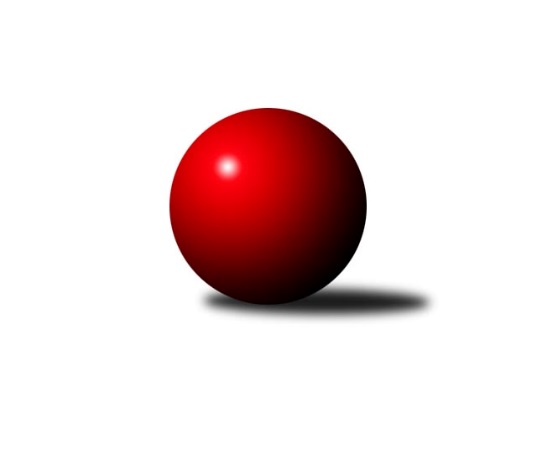 Č.11Ročník 2018/2019	18.1.2019Nejlepšího výkonu v tomto kole: 2580 dosáhlo družstvo: KK Vlašim AStředočeský krajský přebor I. třídy 2018/2019Výsledky 11. kolaSouhrnný přehled výsledků:TJ Sokol Tehovec B	- KK Vlašim B	7:1	2480:2335	9.0:3.0	4.1.KK Vlašim A	- KK Kosmonosy B	5:3	2580:2556	6.0:6.0	18.1.TJ Sokol Červené Pečky A	- TJ Sokol Kostelec nad Černými lesy A	7:1	2562:2451	7.0:5.0	18.1.TJ Sokol Benešov C	- TJ Sparta Kutná Hora C	6:2	2449:2318	7.5:4.5	18.1.TJ Kovohutě Příbram B	- KK SDS Sadská B	3:5	2319:2385	5.0:7.0	18.1.Tabulka družstev:	1.	KK Vlašim A	11	10	0	1	62.5 : 25.5 	79.0 : 53.0 	 2519	20	2.	KK SDS Sadská B	11	7	2	2	55.5 : 32.5 	80.0 : 52.0 	 2483	16	3.	KK Kosmonosy B	11	6	1	4	52.5 : 35.5 	81.5 : 50.5 	 2467	13	4.	TJ Sokol Tehovec B	11	6	1	4	42.0 : 46.0 	55.5 : 76.5 	 2420	13	5.	KK Vlašim B	11	5	1	5	43.0 : 45.0 	63.0 : 69.0 	 2450	11	6.	TJ Sokol Červené Pečky A	11	5	0	6	55.0 : 33.0 	73.5 : 58.5 	 2459	10	7.	TJ Sokol Kostelec nad Černými lesy A	11	4	1	6	37.5 : 50.5 	62.5 : 69.5 	 2434	9	8.	TJ Sokol Benešov C	11	3	2	6	36.0 : 52.0 	61.5 : 70.5 	 2395	8	9.	TJ Sparta Kutná Hora C	11	3	1	7	33.0 : 55.0 	55.0 : 77.0 	 2396	7	10.	TJ Kovohutě Příbram B	11	1	1	9	23.0 : 65.0 	48.5 : 83.5 	 2345	3Podrobné výsledky kola:	 TJ Sokol Tehovec B	2480	7:1	2335	KK Vlašim B	Jan Volhejn	 	 222 	 232 		454 	 2:0 	 376 	 	187 	 189		Luboš Trna	Tomáš Bílek	 	 194 	 218 		412 	 1:1 	 408 	 	220 	 188		Pavel Vojta	Jan Cukr	 	 220 	 204 		424 	 2:0 	 387 	 	200 	 187		Ladislav Procházka	Tomáš Vavřinec	 	 211 	 204 		415 	 2:0 	 371 	 	196 	 175		František Pícha	Miloslav Dlabač	 	 180 	 207 		387 	 0:2 	 421 	 	205 	 216		Vladislav Pessr	Michaela Bílková	 	 201 	 187 		388 	 2:0 	 372 	 	189 	 183		Miroslav Pessrrozhodčí: Volhejn JanNejlepší výkon utkání: 454 - Jan Volhejn	 KK Vlašim A	2580	5:3	2556	KK Kosmonosy B	Milan Černý *1	 	 196 	 235 		431 	 1:1 	 465 	 	242 	 223		Ondřej Majerčík	Vlastimil Pírek	 	 204 	 194 		398 	 1:1 	 399 	 	188 	 211		Jiří Řehoř	Ladislav Hlaváček	 	 207 	 219 		426 	 1:1 	 431 	 	219 	 212		Vladislav Tajč	Josef Dotlačil	 	 230 	 204 		434 	 1:1 	 427 	 	214 	 213		Jiří Řehoř	Jiří Kadleček	 	 215 	 211 		426 	 1:1 	 419 	 	200 	 219		Ondrej Troják	Václav Tůma	 	 247 	 218 		465 	 1:1 	 415 	 	190 	 225		Břetislav Vystrčilrozhodčí: Chalupa Leošstřídání: *1 od 51. hodu Leoš ChalupaNejlepšího výkonu v tomto utkání: 465 kuželek dosáhli: Ondřej Majerčík, Václav Tůma	 TJ Sokol Červené Pečky A	2562	7:1	2451	TJ Sokol Kostelec nad Černými lesy A	Pavel Kořínek	 	 222 	 199 		421 	 1:1 	 409 	 	205 	 204		Miroslav Šplíchal	Josef Šebor	 	 181 	 217 		398 	 1.5:0.5 	 350 	 	181 	 169		Patrik Matějček	Jiří Plešingr	 	 196 	 211 		407 	 0:2 	 458 	 	215 	 243		Michal Brachovec	Karel Dvořák	 	 229 	 239 		468 	 2:0 	 415 	 	202 	 213		David Novák	Pavel Hietenbal	 	 214 	 208 		422 	 1.5:0.5 	 407 	 	214 	 193		František Zahajský	Antonín Smrček	 	 213 	 233 		446 	 1:1 	 412 	 	217 	 195		Miloslav Budskýrozhodčí: Josef ŠeborNejlepší výkon utkání: 468 - Karel Dvořák	 TJ Sokol Benešov C	2449	6:2	2318	TJ Sparta Kutná Hora C	Karel Drábek	 	 214 	 190 		404 	 2:0 	 340 	 	165 	 175		Antonín Brunclík	Karel Hašek	 	 218 	 194 		412 	 2:0 	 351 	 	171 	 180		Václav Pufler	Ladislav Žebrakovský	 	 185 	 181 		366 	 0:2 	 394 	 	209 	 185		Jiří Kavalír	Josef Matoušek	 	 195 	 196 		391 	 0:2 	 407 	 	210 	 197		Adam Janda	Ladislav Kalous	 	 226 	 229 		455 	 1.5:0.5 	 439 	 	210 	 229		Václav Pufler	Jitka Drábková	 	 216 	 205 		421 	 2:0 	 387 	 	191 	 196		Jiří Halfarrozhodčí: Ladislav ŽebrakovskýNejlepší výkon utkání: 455 - Ladislav Kalous	 TJ Kovohutě Příbram B	2319	3:5	2385	KK SDS Sadská B	Petr Kříž	 	 191 	 217 		408 	 2:0 	 401 	 	186 	 215		Miloš Lédl	Vladimír Pergl	 	 182 	 167 		349 	 0:2 	 395 	 	205 	 190		Jan Renka ml.	Milena Čapková	 	 203 	 210 		413 	 2:0 	 380 	 	180 	 200		Marie Šturmová	Václav Kodet	 	 191 	 191 		382 	 0:2 	 414 	 	193 	 221		Jiří Miláček	Jaroslav Chmel	 	 187 	 179 		366 	 0:2 	 404 	 	208 	 196		Jan Svoboda	Václav Šefl	 	 199 	 202 		401 	 1:1 	 391 	 	184 	 207		Jaroslav Hojkarozhodčí: Lukáš ZdeněkNejlepší výkon utkání: 414 - Jiří MiláčekPořadí jednotlivců:	jméno hráče	družstvo	celkem	plné	dorážka	chyby	poměr kuž.	Maximum	1.	Václav Tůma 	KK Vlašim A	440.23	296.6	143.6	3.9	5/5	(476)	2.	Břetislav Vystrčil 	KK Kosmonosy B	436.10	294.5	141.6	3.7	5/6	(474)	3.	Pavel Hietenbal 	TJ Sokol Červené Pečky A	434.00	302.0	132.0	6.3	5/5	(460)	4.	Vladislav Pessr 	KK Vlašim B	432.90	298.7	134.2	7.1	5/6	(457)	5.	Jan Cukr 	TJ Sokol Tehovec B	430.38	301.3	129.0	6.8	4/5	(458)	6.	Luboš Zajíček 	KK Vlašim B	428.96	300.0	129.0	9.0	5/6	(445)	7.	Ladislav Hlaváček 	KK Vlašim A	428.26	302.3	126.0	7.7	5/5	(485)	8.	Pavel Kořínek 	TJ Sokol Červené Pečky A	427.94	294.4	133.6	5.1	5/5	(462)	9.	Jan Svoboda 	KK SDS Sadská B	426.86	295.4	131.5	5.9	7/7	(459)	10.	Ondrej Troják 	KK Kosmonosy B	425.15	291.5	133.7	4.7	5/6	(471)	11.	David Novák 	TJ Sokol Kostelec nad Černými lesy A	423.83	293.7	130.2	6.0	7/7	(452)	12.	Josef Dotlačil 	KK Vlašim A	422.79	290.5	132.3	6.4	4/5	(449)	13.	Jan Renka  ml.	KK SDS Sadská B	422.73	294.2	128.6	5.3	6/7	(461)	14.	Ladislav Kalous 	TJ Sokol Benešov C	422.60	290.9	131.7	8.0	5/6	(462)	15.	Václav Pufler 	TJ Sparta Kutná Hora C	422.23	287.9	134.3	4.8	6/7	(484)	16.	Jiří Kadleček 	KK Vlašim A	422.11	297.4	124.7	7.7	4/5	(454)	17.	Karel Dvořák 	TJ Sokol Červené Pečky A	422.03	293.7	128.3	6.7	5/5	(468)	18.	Karel Drábek 	TJ Sokol Benešov C	421.83	283.9	137.9	2.4	6/6	(443)	19.	Miloslav Budský 	TJ Sokol Kostelec nad Černými lesy A	421.09	287.2	133.9	6.5	7/7	(433)	20.	Jiří Miláček 	KK SDS Sadská B	420.66	294.0	126.6	5.6	7/7	(482)	21.	Petr Kříž 	TJ Kovohutě Příbram B	419.57	289.9	129.7	6.8	5/6	(445)	22.	Vladislav Tajč 	KK Kosmonosy B	418.03	293.6	124.4	7.5	6/6	(436)	23.	Jan Volhejn 	TJ Sokol Tehovec B	416.76	289.1	127.7	6.0	5/5	(454)	24.	Václav Pufler 	TJ Sparta Kutná Hora C	413.89	287.7	126.2	5.1	7/7	(469)	25.	Jiří Řehoř 	KK Kosmonosy B	413.50	283.1	130.4	7.6	4/6	(449)	26.	Michal Brachovec 	TJ Sokol Kostelec nad Černými lesy A	412.83	284.1	128.7	4.6	7/7	(458)	27.	Jan Suchánek 	KK SDS Sadská B	412.58	289.3	123.3	9.4	6/7	(430)	28.	Michaela Bílková 	TJ Sokol Tehovec B	411.55	280.2	131.4	7.9	4/5	(464)	29.	Miroslav Pessr 	KK Vlašim B	411.48	286.8	124.7	7.6	5/6	(452)	30.	Václav Šefl 	TJ Kovohutě Příbram B	409.89	290.8	119.1	8.3	6/6	(433)	31.	Milan Černý 	KK Vlašim A	408.81	286.3	122.6	7.0	4/5	(422)	32.	Pavel Vojta 	KK Vlašim B	408.42	287.1	121.3	8.4	6/6	(430)	33.	Ondřej Majerčík 	KK Kosmonosy B	406.33	282.1	124.3	5.3	6/6	(465)	34.	Jiří Řehoř 	KK Kosmonosy B	406.17	286.0	120.2	8.6	6/6	(444)	35.	Antonín Smrček 	TJ Sokol Červené Pečky A	403.20	284.6	118.6	6.2	5/5	(449)	36.	Tomáš Vavřinec 	TJ Sokol Tehovec B	403.16	284.4	118.8	9.0	5/5	(433)	37.	Miloš Lédl 	KK SDS Sadská B	402.57	280.4	122.2	5.6	7/7	(469)	38.	Jiří Halfar 	TJ Sparta Kutná Hora C	401.34	284.9	116.5	8.1	7/7	(428)	39.	Jitka Drábková 	TJ Sokol Benešov C	398.08	280.7	117.4	8.7	6/6	(421)	40.	Luboš Trna 	KK Vlašim B	397.75	275.0	122.8	9.5	4/6	(415)	41.	Leoš Chalupa 	KK Vlašim A	397.25	278.5	118.8	10.3	4/5	(437)	42.	Milena Čapková 	TJ Kovohutě Příbram B	396.20	280.0	116.3	9.5	4/6	(426)	43.	Jiří Kavalír 	TJ Sparta Kutná Hora C	395.80	280.3	115.5	9.1	7/7	(424)	44.	František Pícha 	KK Vlašim B	394.77	280.8	113.9	8.2	6/6	(434)	45.	Tomáš Bílek 	TJ Sokol Tehovec B	394.08	284.5	109.6	10.7	5/5	(439)	46.	Karel Palát 	TJ Sokol Benešov C	393.78	279.1	114.7	10.6	6/6	(421)	47.	Marie Šturmová 	KK SDS Sadská B	392.60	278.8	113.8	10.2	5/7	(407)	48.	Jiří Chaloupka 	TJ Sokol Tehovec B	392.20	285.9	106.3	9.9	5/5	(430)	49.	Jaroslav Chmel 	TJ Kovohutě Příbram B	389.80	277.9	111.9	12.6	6/6	(434)	50.	Miroslav Šplíchal 	TJ Sokol Kostelec nad Černými lesy A	388.31	280.3	108.0	9.3	7/7	(419)	51.	Jiří Plešingr 	TJ Sokol Červené Pečky A	384.63	273.9	110.8	9.5	4/5	(407)	52.	Pavel Zimmerhakl 	KK Kosmonosy B	384.17	272.4	111.7	10.9	6/6	(454)	53.	Miloslav Dlabač 	TJ Sokol Tehovec B	384.13	273.3	110.9	11.5	4/5	(429)	54.	Václav Kodet 	TJ Kovohutě Příbram B	383.80	281.4	102.4	11.0	5/6	(423)	55.	František Zahajský 	TJ Sokol Kostelec nad Černými lesy A	382.87	274.2	108.7	10.6	5/7	(426)	56.	Antonín Brunclík 	TJ Sparta Kutná Hora C	378.28	264.0	114.3	9.7	6/7	(421)	57.	Václav Šobíšek 	TJ Sokol Benešov C	376.75	268.9	107.9	9.5	5/6	(397)	58.	Vladimír Pergl 	TJ Kovohutě Příbram B	362.72	260.1	102.7	11.6	6/6	(399)		Jan Renka  st.	KK SDS Sadská B	458.50	299.5	159.0	2.1	2/7	(503)		Aleš Mlejnek 	KK Kosmonosy B	448.00	296.0	152.0	5.0	1/6	(448)		Věroslav Řípa 	KK Kosmonosy B	420.00	304.0	116.0	7.0	1/6	(420)		Vlastimil Pírek 	KK Vlašim A	419.57	291.3	128.2	6.9	3/5	(471)		Simona Kačenová 	KK Vlašim B	418.50	289.0	129.5	5.5	1/6	(419)		Martin Malkovský 	TJ Sokol Kostelec nad Černými lesy A	412.00	295.0	117.0	8.0	4/7	(422)		Karel Hašek 	TJ Sokol Benešov C	407.22	284.3	122.9	8.4	3/6	(416)		Jaroslav Hojka 	KK SDS Sadská B	406.88	286.4	120.5	9.1	4/7	(460)		Adam Janda 	TJ Sparta Kutná Hora C	406.65	288.3	118.4	7.1	4/7	(462)		Jaroslava Soukenková 	TJ Sokol Kostelec nad Černými lesy A	406.50	289.5	117.0	5.8	3/7	(413)		Jakub Vaněk 	TJ Sparta Kutná Hora C	403.33	275.0	128.3	7.7	3/7	(425)		Jan Kumstát 	TJ Sokol Červené Pečky A	397.33	284.3	113.0	7.9	3/5	(421)		Ladislav Žebrakovský 	TJ Sokol Benešov C	392.83	285.3	107.5	11.5	3/6	(405)		Antonín Beran 	KK Vlašim B	392.25	278.3	114.0	11.0	2/6	(421)		Zdeněk Lukáš 	TJ Kovohutě Příbram B	392.25	278.9	113.4	8.0	2/6	(405)		Veronika Šatavová 	TJ Sokol Kostelec nad Černými lesy A	392.00	274.5	117.5	6.5	2/7	(394)		Libor Henych 	TJ Sokol Červené Pečky A	391.30	282.3	109.0	8.6	2/5	(424)		Tomáš Hašek 	KK Vlašim A	388.50	277.0	111.5	10.2	3/5	(398)		Ladislav Procházka 	KK Vlašim B	387.00	289.0	98.0	13.0	1/6	(387)		Jan Pěkný 	KK Vlašim B	385.50	274.5	111.0	14.5	2/6	(391)		Josef Šebor 	TJ Sokol Červené Pečky A	383.00	273.3	109.7	10.3	3/5	(398)		Leopold Chalupa 	KK Vlašim B	382.00	275.7	106.3	11.7	3/6	(413)		Patrik Matějček 	TJ Sokol Kostelec nad Černými lesy A	381.00	276.7	104.3	12.3	3/7	(406)		Václav Hrouda 	TJ Sokol Tehovec B	375.00	276.0	99.0	7.0	1/5	(375)		Miroslav Prchal 	TJ Kovohutě Příbram B	368.00	264.5	103.5	13.0	2/6	(391)		Josef Matoušek 	TJ Sokol Benešov C	366.17	267.3	98.8	13.2	3/6	(416)		Jaromír Fajmon 	TJ Sparta Kutná Hora C	359.00	265.0	94.0	10.0	1/7	(359)		Martin Vaněk 	TJ Sparta Kutná Hora C	334.67	248.7	86.0	16.0	3/7	(361)		Klára Burdková 	TJ Sokol Tehovec B	297.00	247.0	50.0	27.0	1/5	(297)Sportovně technické informace:Starty náhradníků:registrační číslo	jméno a příjmení 	datum startu 	družstvo	číslo startu
Hráči dopsaní na soupisku:registrační číslo	jméno a příjmení 	datum startu 	družstvo	2418	Leoš Chalupa	18.01.2019	KK Vlašim A	Program dalšího kola:12. kolo31.1.2019	čt	17:00	KK Kosmonosy B - TJ Sokol Tehovec B	1.2.2019	pá	17:00	TJ Sokol Kostelec nad Černými lesy A - TJ Kovohutě Příbram B	1.2.2019	pá	17:00	TJ Sparta Kutná Hora C - TJ Sokol Červené Pečky A	1.2.2019	pá	18:00	KK Vlašim B - TJ Sokol Benešov C	1.2.2019	pá	19:30	KK SDS Sadská B - KK Vlašim A	Nejlepší šestka kola - absolutněNejlepší šestka kola - absolutněNejlepší šestka kola - absolutněNejlepší šestka kola - absolutněNejlepší šestka kola - dle průměru kuželenNejlepší šestka kola - dle průměru kuželenNejlepší šestka kola - dle průměru kuželenNejlepší šestka kola - dle průměru kuželenNejlepší šestka kola - dle průměru kuželenPočetJménoNázev týmuVýkonPočetJménoNázev týmuPrůměr (%)Výkon4xKarel DvořákČervené Pečky A4683xKarel DvořákČervené Pečky A113.54684xVáclav TůmaVlašim A4651xOndřej MajerčíkKosmonosy B113.364651xOndřej MajerčíkKosmonosy B4653xVáclav TůmaVlašim A113.364651xMichal BrachovecKostelec nČl A4585xLadislav KalousBenešov C112.184554xLadislav KalousBenešov C4551xJan VolhejnTehovec B111.644541xJan VolhejnTehovec B4541xMichal BrachovecKostelec nČl A111.07458